   PLEASE TURN OFF CELL PHONES   THIS CHURCH MAY BE USED AS A RESTING VISITATION LOCALE FOR YOUR DEARLYDEPARTED.IF YOU DESIRE THIS SERVICE, PLEASE CALL 514-769-2717“Prayer makes us understand our vulnerability”, but the Lord “gives us strength and closeness”Pope FrancisHoly Cross Parish Church1960 Jolicoeur StreetMontreal, QC	H4E 1X5Tel: 514-769-2717holycross.montreal60@gmail.comhttps://holycrossmontreal.weebly.com/Facebook: HOLY CROSS PARISH MONTREALHoly Cross Parish Church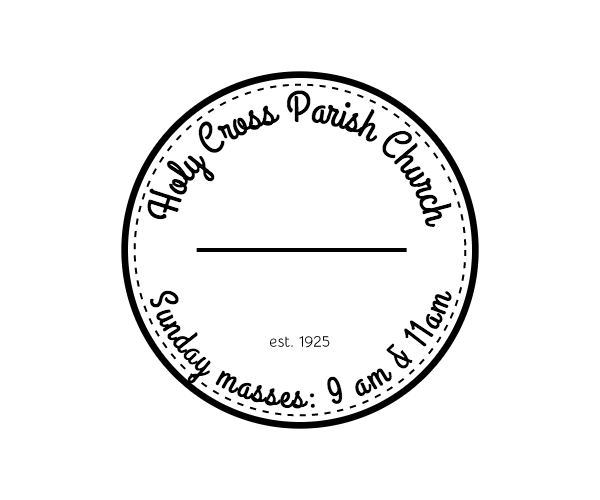 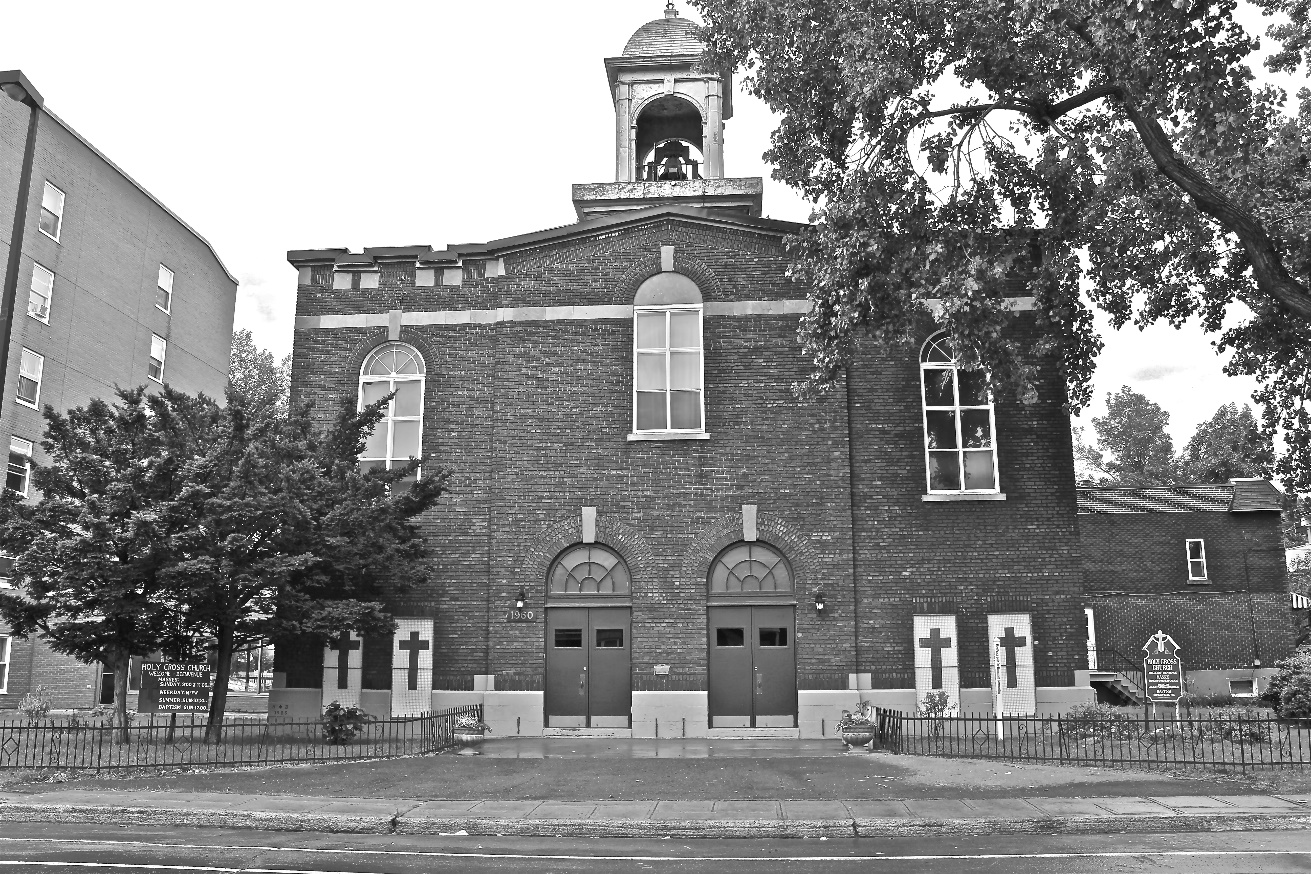 *9am mass is cancelled until further noticePastoral StaffFr. Raymond LaFontaine E.V.Parochial AdministratorParish WardensAldo Piccioni514-769-6369Divya Siby514-655-6442Holy Cross Parish1960 Jolicoeur streetMontreal, Quebec H4E 1X5TEL.: 514-769-2717; FAX: 514-769-8852Email: holycross.montreal60@gmail.comParish Office HoursWednesdaysHoly Cross Parish1960 Jolicoeur streetMontreal, Quebec H4E 1X5TEL.: 514-769-2717; FAX: 514-769-8852Email: holycross.montreal60@gmail.comParish Office HoursWednesdaysHoly Cross Parish1960 Jolicoeur streetMontreal, Quebec H4E 1X5TEL.: 514-769-2717; FAX: 514-769-8852Email: holycross.montreal60@gmail.comParish Office HoursWednesdaysParish WardensGenfu Sun514-568-9866James Potter514-733-7016Norlita Galdones 514-733-7016Ruby Johnson514-761-3242The month of May is dedicated to The Blessed Virgin Mary.The saint for May 14th, is Saint Matthais.May 14th, is the sixth Sunday of EasterThe month of May is dedicated to The Blessed Virgin Mary.The saint for May 14th, is Saint Matthais.May 14th, is the sixth Sunday of EasterThe month of May is dedicated to The Blessed Virgin Mary.The saint for May 14th, is Saint Matthais.May 14th, is the sixth Sunday of EasterThe month of May is dedicated to The Blessed Virgin Mary.The saint for May 14th, is Saint Matthais.May 14th, is the sixth Sunday of EasterThe month of May is dedicated to The Blessed Virgin Mary.The saint for May 14th, is Saint Matthais.May 14th, is the sixth Sunday of EasterTHOUGHT OF THE DAY:“Our greatest glory is not in never falling, but in rising when we fall.”ConfuciusTHOUGHT OF THE DAY:“Our greatest glory is not in never falling, but in rising when we fall.”ConfuciusTHOUGHT OF THE DAY:“Our greatest glory is not in never falling, but in rising when we fall.”ConfuciusTHOUGHT OF THE DAY:“Our greatest glory is not in never falling, but in rising when we fall.”ConfuciusTHOUGHT OF THE DAY:“Our greatest glory is not in never falling, but in rising when we fall.”ConfuciusHAPPY MOTHER’S DAYA POEM FOR ALL TO ENJOY:Dear MomDear Mom, I said a prayer for youTo thank the Lord aboveFor blessing me with a lifetimeOf your tenderhearted love.I thank God for caringYou’ve shown me through the years,For the closeness we’ve enjoyedIn laughter and of tears.And so, I thank you from the heartFor all you’ve done for meAnd I bless the Lord for giving meThe best Mother there could be.HAPPY MOTHER’S DAYA POEM FOR ALL TO ENJOY:Dear MomDear Mom, I said a prayer for youTo thank the Lord aboveFor blessing me with a lifetimeOf your tenderhearted love.I thank God for caringYou’ve shown me through the years,For the closeness we’ve enjoyedIn laughter and of tears.And so, I thank you from the heartFor all you’ve done for meAnd I bless the Lord for giving meThe best Mother there could be.HAPPY MOTHER’S DAYA POEM FOR ALL TO ENJOY:Dear MomDear Mom, I said a prayer for youTo thank the Lord aboveFor blessing me with a lifetimeOf your tenderhearted love.I thank God for caringYou’ve shown me through the years,For the closeness we’ve enjoyedIn laughter and of tears.And so, I thank you from the heartFor all you’ve done for meAnd I bless the Lord for giving meThe best Mother there could be.HAPPY MOTHER’S DAYA POEM FOR ALL TO ENJOY:Dear MomDear Mom, I said a prayer for youTo thank the Lord aboveFor blessing me with a lifetimeOf your tenderhearted love.I thank God for caringYou’ve shown me through the years,For the closeness we’ve enjoyedIn laughter and of tears.And so, I thank you from the heartFor all you’ve done for meAnd I bless the Lord for giving meThe best Mother there could be.HAPPY MOTHER’S DAYA POEM FOR ALL TO ENJOY:Dear MomDear Mom, I said a prayer for youTo thank the Lord aboveFor blessing me with a lifetimeOf your tenderhearted love.I thank God for caringYou’ve shown me through the years,For the closeness we’ve enjoyedIn laughter and of tears.And so, I thank you from the heartFor all you’ve done for meAnd I bless the Lord for giving meThe best Mother there could be.The Grapevine is a good informative weekly Newsletter to keep you up to date on what is happening within and around our communities.thegrapevine@diocesemontreal.orgThe Grapevine is a good informative weekly Newsletter to keep you up to date on what is happening within and around our communities.thegrapevine@diocesemontreal.orgThe Grapevine is a good informative weekly Newsletter to keep you up to date on what is happening within and around our communities.thegrapevine@diocesemontreal.orgThe Grapevine is a good informative weekly Newsletter to keep you up to date on what is happening within and around our communities.thegrapevine@diocesemontreal.orgThe Grapevine is a good informative weekly Newsletter to keep you up to date on what is happening within and around our communities.thegrapevine@diocesemontreal.orgPOPE’S MONTHLY PRAYER INTENTION FOR MAY 2023:FOR THE CHURCH MOVEMENTS AND GROUPS“We pray that church movements and groups may rediscover their mission of evangelication each day, placing their own charisma at the service of the needs in the world.” POPE’S MONTHLY PRAYER INTENTION FOR MAY 2023:FOR THE CHURCH MOVEMENTS AND GROUPS“We pray that church movements and groups may rediscover their mission of evangelication each day, placing their own charisma at the service of the needs in the world.” POPE’S MONTHLY PRAYER INTENTION FOR MAY 2023:FOR THE CHURCH MOVEMENTS AND GROUPS“We pray that church movements and groups may rediscover their mission of evangelication each day, placing their own charisma at the service of the needs in the world.” POPE’S MONTHLY PRAYER INTENTION FOR MAY 2023:FOR THE CHURCH MOVEMENTS AND GROUPS“We pray that church movements and groups may rediscover their mission of evangelication each day, placing their own charisma at the service of the needs in the world.” POPE’S MONTHLY PRAYER INTENTION FOR MAY 2023:FOR THE CHURCH MOVEMENTS AND GROUPS“We pray that church movements and groups may rediscover their mission of evangelication each day, placing their own charisma at the service of the needs in the world.” IMPORTANT NOTICE:  Please sit in the pews with blue tape.Please keep social distance when you are receiving communion.Please use hand sanitizer on entering and leaving the church.                 Thank you!IMPORTANT NOTICE:  Please sit in the pews with blue tape.Please keep social distance when you are receiving communion.Please use hand sanitizer on entering and leaving the church.                 Thank you!IMPORTANT NOTICE:  Please sit in the pews with blue tape.Please keep social distance when you are receiving communion.Please use hand sanitizer on entering and leaving the church.                 Thank you!IMPORTANT NOTICE:  Please sit in the pews with blue tape.Please keep social distance when you are receiving communion.Please use hand sanitizer on entering and leaving the church.                 Thank you!IMPORTANT NOTICE:  Please sit in the pews with blue tape.Please keep social distance when you are receiving communion.Please use hand sanitizer on entering and leaving the church.                 Thank you!REMINDER: “CELEBRATE OUR LORD”Please join us at 8:00PM on Sundays atST. WILLIBRORD PARISH351 WILLIBRORD STVERDUN, QC.REMINDER: “CELEBRATE OUR LORD”Please join us at 8:00PM on Sundays atST. WILLIBRORD PARISH351 WILLIBRORD STVERDUN, QC.FAMILY & LIFE WEEK:May 7th – 14th 2023MORE INFO: Karolina Bozelko(514) 925-4300 #206CentreDMVF@diocesemontreal.orgFAMILY & LIFE WEEK:May 7th – 14th 2023MORE INFO: Karolina Bozelko(514) 925-4300 #206CentreDMVF@diocesemontreal.orgFAMILY & LIFE WEEK:May 7th – 14th 2023MORE INFO: Karolina Bozelko(514) 925-4300 #206CentreDMVF@diocesemontreal.orgFAMILY MASS AND PICNICOn May 27th, 2023Mary Queen of the World CathedralInfo: Karolina Bogelka514 925-4300 #233FAMILY MASS AND PICNICOn May 27th, 2023Mary Queen of the World CathedralInfo: Karolina Bogelka514 925-4300 #233VOLUNTEERS NEEDED:We are searching for someone to takeover the input of our parish bulletin. Please contact the office.Thank you!VOLUNTEERS NEEDED:We are searching for someone to takeover the input of our parish bulletin. Please contact the office.Thank you!VOLUNTEERS NEEDED:We are searching for someone to takeover the input of our parish bulletin. Please contact the office.Thank you! SUNDAY COLLECTION SUNDAY COLLECTION SUNDAY COLLECTION SUNDAY COLLECTION SUNDAY COLLECTIONMay 7th, 2023May 7th, 2023May 7th, 2023Amount in CADAmount in CADTOTALTOTALTOTAL$402.95$402.95Thank you for your generosity! Please remember to write your name on your church support envelope.Thank you for your generosity! Please remember to write your name on your church support envelope.Thank you for your generosity! Please remember to write your name on your church support envelope.Thank you for your generosity! Please remember to write your name on your church support envelope.Thank you for your generosity! Please remember to write your name on your church support envelope.MASS INTENTIONSMASS INTENTIONSMay 14th, 2023MARY AND EVA HAINEYReq’d by Ada HaineyKATHLEEN SENCHEYReq’d by The Senchey FamilyMay 21st, 2023THE PARISHIONERS OF HOLY CROSS PARISH